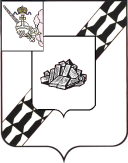 АДМИНИСТРАЦИЯ УСТЮЖЕНСКОГО МУНИЦИПАЛЬНОГО РАЙОНАПОСТАНОВЛЕНИЕот _________ № _______          г. УстюжнаОб утверждении административного регламента по предоставлению муниципальной услуги « О предоставлении имущественной поддержки субъектам малого и среднего предпринимательства путем предоставления имущества Устюженского муниципального района, включенного в перечень муниципального имущества Устюженского муниципального района (за исключением земельных участков),свободного от прав третьих лиц (за исключением имущественных прав субъектов малого и среднего предпринимательства), для предоставления во владение и (или) пользование на долгосрочной основе субъектам малого и среднего предпринимательства и организациям, образующим инфраструктуруподдержки субъектов малого и среднего предпринимательства»Руководствуясь Федеральным законом от 27.07.2010 № 210-ФЗ «Об организации предоставления государственных и муниципальных услуг» (с последующими изменениями), Порядком разработки и утверждения административных регламентов предоставления муниципальных услуг, утверждённым постановлением администрации района от 29.12.2016 № 901, на основании статьи 36 Устава Устюженского муниципального районаадминистрация района ПОСТАНОВЛЯЕТ:             1. Утвердить административный регламент по предоставлению муниципальной услуги «Имущественная поддержка субъектам малого и среднего предпринимательства путем предоставления имущества Устюженского муниципального района, включенного в перечень муниципального имущества Устюженского муниципального района (за исключением земельных участков),свободного от прав третьих лиц (за исключением имущественных прав субъектов малого и среднего предпринимательства), для предоставления во владение и (или) пользование на долгосрочной основе субъектам малого и среднего предпринимательства и организациям, образующим инфраструктуруподдержки субъектов малого и среднего предпринимательства» (прилагается).          3. Опубликовать настоящее постановление в информационном бюллетене «Информационный вестник Устюженского муниципального  района» и разместить на официальном сайте Устюженского муниципального района. Первый заместитель главы администрацииУстюженского муниципального района                                                             А.Ю. Болтунов                                 Утвержденпостановлением администрацииУстюженского муниципального районаот ___________ № ___________Административный регламент предоставления муниципальной услугиимущественной поддержки субъектам малого и среднего предпринимательства путем предоставления имущества Устюженского муниципального района, включенного в перечень муниципального имущества Устюженского муниципального района (за исключением земельных участков), свободного от прав третьих лиц (за исключением имущественных прав субъектов малого и среднего предпринимательства), для предоставления во владение и (или) пользование на долгосрочной основе субъектам малого и среднего предпринимательства и организациям, образующим инфраструктуру поддержки субъектов малого и среднего предпринимательства1. Общие положения1.1. Административный регламент предоставления государственной услуги по оказанию имущественной поддержки субъектам малого и среднего предпринимательства путем предоставления имущества Устюженского муниципального района, включенного в перечень муниципального имущества Устюженского муниципального района (за исключением земельных участков), свободного от прав третьих лиц (за исключением имущественных прав субъектов малого и среднего предпринимательства), для предоставления во владение и (или) пользование на долгосрочной основе субъектам малого и среднего предпринимательства и организациям, образующим инфраструктуру поддержки субъектов малого и среднего предпринимательства (далее соответственно - административный регламент, муниципальная услуга) устанавливает порядок и стандарт предоставления муниципальной  услуги.1.2. Заявителями при предоставлении муниципальной услуги являются юридические лица и индивидуальные предприниматели, относящиеся к субъектам малого и среднего предпринимательства и организациям, образующим инфраструктуру поддержки субъектов малого и среднего предпринимательства (далее также - субъекты МСП) (за исключением имущественных прав субъектов малого и среднего предпринимательства), либо их уполномоченные представители (далее - заявители), заинтересованные в использовании имущества района, включенного в перечень имущества района, предназначенного для передачи во владение и (или) пользование субъектам МСП и организациям, образующим инфраструктуру поддержки субъектов МСП (далее - перечень имущества).1.3. Место нахождения уполномоченного органа: администрация Устюженского муниципального района в лице отраслевого (функционального) органа - комитета по управлению имуществом администрации Устюженского муниципального района (далее – Уполномоченный орган)Почтовый адрес Уполномоченного органа:162840, Россия, Вологодская область,  г. Устюжна, ул. Карла Маркса, д. 5. График работы Уполномоченного органа, график приема документов, график личного приема руководителя Уполномоченного органа:Телефон для информирования по вопросам, связанным с предоставлением муниципальной услуги: 8(81737) 2-21-57, 2-19-38.Адрес официального сайта Уполномоченного органа в информационно-телекоммуникационной сети «Интернет» (далее – сайт в сети «Интернет»): www.ustyzna.ru.Адрес федеральной государственной информационной системы «Единый портал государственных и муниципальных услуг (функций)» (далее также – Единый портал) в сети Интернет: www.gosuslugi.ru.Адрес государственной информационной системы «Портал государственных и муниципальных услуг (функций) Вологодской области» (далее также – Региональный портал, Портал) в сети Интернет: https://gosuslugi35.ru.1.4. Информацию о правилах предоставления муниципальной услуги заявитель может получить следующими способами: лично;посредством телефонной связи;посредством электронной почты, посредством почтовой связи;на информационных стендах в помещениях Уполномоченного органа,;в информационно-телекоммуникационной сети «Интернет»: на сайте в сети Интернет Уполномоченного органа,;на Едином портале государственных и муниципальных услуг (функций);на Портале государственных и муниципальных услуг (функций) области.1.5. Информация о правилах предоставления муниципальной услуги, а также настоящий административный регламент   и муниципальный правовой акт об его утверждении размещается:на информационных стендах Уполномоченного органа; в средствах массовой информации; на сайте в сети Интернет Уполномоченного органа;на Едином портале государственных и муниципальных услуг (функций);на Портале государственных и муниципальных услуг (функций) Вологодской области.1.6. Информирование по вопросам предоставления муниципальной услуги осуществляется специалистами Уполномоченного органа, ответственными за информирование Специалисты Уполномоченного органа, ответственные за информирование, определяются актом Уполномоченного органа, который размещается на сайте в сети Интернет и на информационном стенде Уполномоченного органа.1.7. Информирование о правилах предоставления муниципальной услуги осуществляется по следующим вопросам:место нахождения Уполномоченного органа, его структурных подразделений;должностные лица и муниципальные служащие Уполномоченного органа, уполномоченные предоставлять муниципальную услугу и номера контактных телефонов; график работы Уполномоченного органа;адрес сайта в сети Интернет Уполномоченного органа;адрес электронной почты Уполномоченного органа;нормативные правовые акты по вопросам предоставления муниципальной услуги, в том числе, настоящий административный регламент (наименование, номер, дата принятия нормативного правового акта);ход предоставления муниципальной услуги;административные процедуры предоставления муниципальной услуги;срок предоставления муниципальной услуги;порядок и формы контроля за предоставлением муниципальной услуги;основания для отказа в предоставлении муниципальной услуги;досудебный и судебный порядок обжалования действий (бездействия) должностных лиц и муниципальных служащих Уполномоченного органа,  и организаций, указанных в части 1.1 статьи 16  Федерального закона от 27.07.2010 № 210-ФЗ «Об организации предоставления государственных и муниципальных услуг» (далее также – закон № 210-ФЗ), их работников, ответственных за предоставление муниципальной услуги, а также решений, принятых в ходе предоставления муниципальной услуги;иная информация о деятельности Уполномоченного органа, в соответствии с Федеральным законом от 9 февраля 2009 года № 8-ФЗ «Об обеспечении доступа к информации о деятельности государственных органов и органов местного самоуправления».1.8. Информирование (консультирование) осуществляется специалистами Уполномоченного органа ответственными за информирование, при обращении заявителей за информацией лично, по телефону, посредством почты или электронной почты.Информирование проводится на русском языке в форме: индивидуального и публичного информирования.1.8.1. Индивидуальное устное информирование осуществляется должностными лицами, ответственными за информирование, при обращении заявителей за информацией лично или по телефону.Специалист, ответственный за информирование, принимает все необходимые меры для предоставления полного и оперативного ответа на поставленные вопросы, в том числе с привлечением других сотрудников.Если для подготовки ответа требуется продолжительное время, специалист, ответственный за информирование, может предложить заявителям обратиться за необходимой информацией в письменном виде, либо предложить возможность повторного консультирования по телефону через определенный промежуток времени, а также возможность ответного звонка специалиста, ответственного за информирование, заявителю для разъяснения.При ответе на телефонные звонки специалист, ответственный за информирование, должен назвать фамилию, имя, отчество, занимаемую должность и наименование структурного подразделения Уполномоченного органа. Устное информирование должно проводиться с учетом требований официально-делового стиля речи. Во время разговора необходимо произносить слова четко, избегать «параллельных разговоров» с окружающими людьми и не прерывать разговор по причине поступления звонка на другой аппарат. В конце информирования специалист, ответственный за информирование, должен кратко подвести итоги и перечислить меры, которые необходимо принять (кто именно, когда и что должен сделать).1.8.2. Индивидуальное письменное информирование осуществляется в виде письменного ответа на обращение заинтересованного лица, ответа в электронном виде электронной почтой в зависимости от способа обращения заявителя за информацией.Ответ на заявление предоставляется в простой, четкой форме, с указанием фамилии, имени, отчества, номера телефона исполнителя и подписывается руководителем Уполномоченного органа.1.8.3. Публичное устное информирование осуществляется посредством привлечения средств массовой информации – радио, телевидения. Выступления должностных лиц, ответственных за информирование, по радио и телевидению согласовываются с руководителем Уполномоченного органа.1.8.4. Публичное письменное информирование осуществляется путем публикации информационных материалов о правилах предоставления муниципальной услуги, а также настоящего административного регламента и муниципального правового акта об его утверждении:в средствах массовой информации;на сайте в сети Интернет;на Региональном портале;на информационных стендах Уполномоченного органа.2. Стандарт предоставления муниципальной услугиНаименование муниципальной услуги2.1. Оказание имущественной поддержки субъектам малого и среднего предпринимательства путем предоставления имущества Устюженского муниципального района, включенного перечень муниципального имущества Устюженского муниципального района (за исключением земельных участков), свободного от прав третьих лиц (за исключением имущественных прав субъектов малого и среднего предпринимательства), для предоставления во владение и (или) пользование на долгосрочной основе субъектам малого и среднего предпринимательства и организациям, образующим инфраструктуру поддержки субъектов малого и среднего предпринимательства.Наименование органа местного самоуправления, предоставляющего муниципальную услугу2.2. Муниципальная услуга предоставляется:администрацией Устюженского муниципального района в лице отраслевого (функционального) органа администрации района – комитета по управлению имуществом администрации Устюженского муниципального района (далее – Уполномоченный орган);2.3. Не допускается требовать от заявителя осуществления действий, в том числе согласований, необходимых для получения муниципальной услуги и связанных с обращением в иные органы и организации, не предусмотренных настоящим административным регламентом.Описание результата предоставления муниципальной услуги2.4. Результатом предоставления муниципальной услуги является направление (вручение) заявителю:1) письма Уполномоченного органа об оказании субъекту МСП имущественной поддержки путем предоставления имущества Устюженского муниципального района, включенного в перечень муниципального имущества Устюженского муниципального района (за исключением земельных участков), свободного от прав третьих лиц (за исключением имущественных прав субъектов малого и среднего предпринимательства), для предоставления во владение и (или) пользование на долгосрочной основе субъектам малого и среднего предпринимательства и организациям, образующим инфраструктуру поддержки субъектов малого и среднего предпринимательства (далее - оказание субъекту МСП имущественной поддержки);2) письма Уполномоченного органа об отказе в оказании субъекту МСП имущественной поддержки.Срок предоставления государственной услуги,в том числе с учетом необходимости обращенияв организации, участвующие в предоставлении муниципальнойуслуги, срок приостановления предоставления муниципальнойуслуги, срок выдачи (направления) документов, являющихсярезультатом предоставления муниципальной услуги2.5. Срок предоставления муниципальной услуги - 30 календарных дней со дня поступления в Уполномоченный орган заявления об оказании имущественной поддержки (далее - заявление).Срок выдачи (направления) документов, которые являются результатом предоставления муниципальной услуги, составляет 5 календарных дней с даты регистрации документов, являющихся результатом предоставления муниципальной услуги.Перечень нормативных правовых актов,непосредственно регулирующих отношения,возникающие в связи с предоставлениеммуниципальной услуги, с указанием их реквизитов2.6. Предоставление муниципальной услуги осуществляется в соответствии со следующими нормативными правовыми актами:Гражданским кодексом Российской Федерации (часть первая) от 30 ноября 1994 года N 51-ФЗ;Гражданским кодексом Российской Федерации (часть вторая) от 26 января 1996 года N 14-ФЗ;Федеральным законом от 26 июля 2006 года N 135-ФЗ "О защите конкуренции";Федеральным законом от 24 июля 2007 года N 209-ФЗ "О развитии малого и среднего предпринимательства в Российской Федерации";решением Земского Собрания Устюженского муниципального района от 16.02.2012 № 452 «Об учреждении комитета по управлению имуществом администрации Устюженского муниципального района»; решением Земского Собрания Устюженского муниципального района от 31.05.2012 № 29 «Об утверждении Положения об управлении и распоряжении муниципальным имуществом Устюженского муниципального района»;постановлением администрации Устюженского муниципального района от 09.07.2015 № 558 «Об установлении особенностей подачи и рассмотрения жалоб на решения и действия (бездействие) администрации района, её должностных лиц и муниципальных служащих при предоставлении муниципальных услуг»;Решение Земского Собрания Устюженского муниципального района  от 30.03.2018 № 24 «Об имущественной поддержке субъектов малого и среднего предпринимательства»Постановление администрации Устюженского муниципального района  от 13.02.2013 №72 «Об утверждении перечня муниципального имущества  района (за исключением земельных участков), свободного от прав третьих лиц (за  исключением имущественных прав  субъектов малого и среднего предпринимательства), для предоставления во владение и (или) в пользование на долгосрочной основе субъектам малого и среднего предпринимательства и организациям, образующим инфраструктуру поддержки субъектов малого  и среднего предпринимательства» (с последующими изменениями)Настоящий регламент Исчерпывающий перечень документов, необходимыхв соответствии с нормативными правовыми актамидля предоставления муниципальной услуги и услуг,которые являются необходимыми и обязательнымидля предоставления муниципальной услуги,подлежащих представлению заявителем, порядоких представления2.7. Для предоставления муниципальной услуги заявитель (представитель заявителя) представляет (направляет) следующие документы:1) заявление по форме согласно приложению 1 к настоящему административному регламенту;2) копии учредительных документов заявителя (для юридических лиц);3) копию документа, удостоверяющего личность (для индивидуального предпринимателя);4) копию документа, подтверждающего полномочия на осуществление действий от имени заявителя, в т.ч. на предоставление и подписание документов;5) заявление о соответствии вновь созданного юридического лица и вновь зарегистрированного индивидуального предпринимателя, сведения о которых внесены в единый реестр субъектов малого и среднего предпринимательства, условиям отнесения к субъектам малого и среднего предпринимательства, установленным Федеральным законом от 24 июля 2007 года N 209-ФЗ "О развитии малого и среднего предпринимательства в Российской Федерации" по форме, утвержденной приказом Минэкономразвития России от 10 марта 2016 года N 113 (для вновь созданных юридических лиц и вновь зарегистрированных индивидуальных предпринимателей).Заявление заполняется разборчиво в машинописном виде или от руки. Заявление заверяется подписью заявителя (его уполномоченного представителя).Заявление по просьбе заявителя может быть заполнено специалистом, ответственным за прием документов, с помощью компьютера или от руки. В последнем случае заявитель (его уполномоченный представитель) вписывает в заявление от руки свои фамилию, имя, отчество (полностью) и ставит подпись.При заполнении заявления не допускается использование сокращений слов и аббревиатур. Ответы на содержащиеся в заявлении вопросы должны быть конкретными и исчерпывающими.Копии документов предоставляются с предъявлением подлинников либо заверенные в установленном законодательством Российской Федерации порядке.Документы не должны содержать подчисток либо приписок, зачеркнутых слов и иных не оговоренных в них исправлений, а также серьезных повреждений, не позволяющих однозначно истолковать их содержание.2.8. Заявитель имеет право представить заявление и прилагаемые документы следующими способами:путем обращения в Уполномоченный орган лично либо через своих представителей;посредством почтовой связи;в форме электронного документа с использованием сети Интернет, в том числе с Регионального портала, либо путем направления электронного документа на официальную электронную почту Уполномоченного органа.В случае представления заявления в форме электронного документа заявление должно быть подписано усиленной квалифицированной электронной подписью заявителя.Документ, подтверждающий полномочия представителя юридического лица, представленный в форме электронного документа, удостоверяется усиленной квалифицированной электронной подписью правомочного должностного лица организации.Документ, подтверждающий полномочия представителя физического лица, представленный в форме электронного документа, удостоверяется усиленной квалифицированной электронной подписью нотариуса.Исчерпывающий перечень документов, необходимыхв соответствии с нормативными правовыми актамидля предоставления муниципальной услуги и услуг, которыеявляются необходимыми и обязательными для предоставлениямуниципальной услуги, которые находятся в распоряженииорганов местного самоуправления и иных организаций и которые заявитель вправе представить, порядок их представления,2.9. Заявитель вправе по своему усмотрению представить следующие документы:- выписку из единого государственного реестра юридических лиц (единого государственного реестра индивидуальных предпринимателей), выданную не ранее шести месяцев до дня направления запроса;- сведения из единого реестра субъектов малого и среднего предпринимательства.2.10. Запрещено требовать от заявителя:представления документов и информации или осуществления действий, представление или осуществление которых не предусмотрено нормативными правовыми актами, регулирующими отношения, возникающие в связи с предоставлением муниципальной услуги;представления документов и информации, которые находятся в распоряжении органа местного самоуправления, предоставляющего муниципальную услугу, органов местного самоуправления и организаций, участвующих в предоставлении муниципальной услуги.2.11. Документы, указанные в пункте 2.9 настоящего административного регламента, могут быть представлены заявителем следующими способами:путем обращения в Уполномоченный орган лично либо через своих представителей;посредством почтовой связи;в форме электронного документа с использованием сети Интернет, в том числе с Регионального портала, либо путем направления электронного документа на официальную электронную почту Уполномоченного органа.2.12. В случае представления документов на бумажном носителе копии документов представляются с предъявлением подлинников либо заверенные в установленном порядке. После проведения сверки подлинники документов возвращаются заявителю (его представителю).2.13. Заявитель (представитель заявителя) вправе представить оригиналы электронных документов, которые должны быть подписаны лицом, обладающим в соответствии с действующим законодательством полномочиями на создание и подписание таких документов.Копии документов, предусмотренные пунктом 2.9 настоящего административного регламента, представляемые в электронном виде, должны быть засвидетельствованы усиленной квалифицированной электронной подписью заявителя (представителя заявителя).Исчерпывающий перечень основанийдля отказа в приеме документов, необходимыхдля предоставления муниципальной услуги2.14. Основанием для отказа в приеме к рассмотрению заявления является выявление несоблюдения установленных статьей 11 Федерального закона от 6 апреля 2011 года № 63-ФЗ «Об электронной подписи» условий признания действительности квалифицированной электронной подписи.Исчерпывающий перечень оснований для приостановленияили отказа в предоставлении муниципальной услуги,срок приостановления предоставления муниципальной услуги2.15. Основания для приостановления предоставления муниципальной услуги по оказанию субъекту МСП имущественной поддержки отсутствуют.2.16. Основаниями для отказа в предоставлении муниципальной услуги по оказанию субъекту МСП имущественной поддержки являются:поступление заявления от заявителя, не относящегося к субъектам малого и среднего предпринимательства и организациям, образующим инфраструктуру поддержки субъектов малого и среднего предпринимательства;поступление заявления в отношении имущества, переданного в аренду, до истечения срока действия соответствующего договора аренды которого остается более четырех месяцев;поступление заявления от заявителя в отношении имущества, не включенного в перечень имущества;поступление заявления от субъекта малого или среднего предпринимательства, в отношении которого в соответствии с частью 3 статьи 14 Федерального закона от 24 июля 2007 года N 209-ФЗ "О развитии малого и среднего предпринимательства в Российской Федерации" (далее - Закон о развитии малого предпринимательства) не может оказываться поддержка;непредставление документов, определенных соответствующими федеральными программами развития малого и среднего предпринимательства, региональными программами развития малого и среднего предпринимательства, муниципальными программами развития малого и среднего предпринимательства, или представление недостоверных сведений и документов;наличие в отношении заявителя - субъекта малого и среднего предпринимательства решения об оказании аналогичной поддержки, срок оказания которой не истек;признание субъекта малого и среднего предпринимательства допустившим нарушение порядка и условий оказания поддержки, в том числе не обеспечившим целевого использования средств поддержки, с момента которого прошло менее чем три года;несоответствие организации, входящей в инфраструктуру поддержки субъектов малого и среднего предпринимательства, требованиям, установленным областными программами развития субъектов малого и среднего предпринимательства;представление неполного комплекта документов, за исключением документов, имеющихся в распоряжении Уполномоченного органа.Размер и основания взимания государственной пошлиныили иной платы, взимаемой за предоставлениегосударственной услуги2.17. Предоставление муниципальной услуги осуществляется для заявителей на безвозмездной основе.Максимальный срок ожидания в очереди при подаче запросао предоставлении муниципальной услуги и при получениирезультата предоставления муниципальной услуги2.18. Срок ожидания в очереди при подаче заявления о предоставлении услуги и (или) получении результата предоставления муниципальной услуги не должен превышать 15 минут.Срок и порядок регистрации запроса заявителяо предоставлении муниципальной услуги,в том числе в электронной форме2.19. Регистрация запроса о предоставлении муниципальной услуги, в том числе в электронной форме осуществляется в день его поступления в журнале регистраций заявлений (далее также - Журнал регистрации) (при поступлении в электронном виде в нерабочее время – в ближайший рабочий день, следующий за днем поступления указанных документов).2.20. В случае если заявитель направил запрос о предоставлении муниципальной услуги в виде электронного документа, специалист, ответственный за прием и регистрацию заявления, в течение 3 дней со дня поступления такого заявления проводит проверку электронной подписи, которой подписаны заявление и прилагаемые документы.Проверка осуществляется с использованием имеющихся средств электронной подписи или средств информационной системы головного удостоверяющего центра, которая входит в состав инфраструктуры, обеспечивающей информационно-технологическое взаимодействие действующих и создаваемых информационных систем, используемых для предоставления муниципальной услуги. Проверка электронной подписи также осуществляется с использованием средств информационной системы аккредитованного удостоверяющего центра.Требования к помещениям, в которых предоставляетсямуниципальная услуга, к месту ожидания и приема заявителей, размещению и оформлению визуальной, текстовой и мультимедийной информации о порядке предоставления таких услуг, в том числе к обеспечению доступности для лиц с ограниченными возможностями здоровья указанных объектов2.21. Центральный вход в здание Уполномоченного органа, в котором предоставляется муниципальная услуга, оборудуется вывеской, содержащей информацию о наименовании и режиме работы.2.22. Помещения, предназначенные для предоставления муниципальной услуги, соответствуют санитарным правилам и нормам.В помещениях на видном месте помещаются схемы размещения средств пожаротушения и путей эвакуации в экстренных случаях. Помещения для приема граждан оборудуются противопожарной системой и средствами пожаротушения, системой оповещения о возникновении чрезвычайной ситуации, системой охраны.2.23. Места информирования, предназначенные для ознакомления заявителя с информационными материалами, оборудуются информационным стендом, содержащим визуальную, текстовую и мультимедийную информацию о правилах предоставления муниципальной услуги. На информационных стендах размещается следующая информация: режим работы Уполномоченного органа, включая график приема заявителей; условия и порядок получения информации от Уполномоченного органа; номера кабинетов Уполномоченного органа, где проводятся прием и информирование заявителей, фамилии, имена, отчества и должности специалистов, осуществляющих прием и информирование заявителей о порядке предоставления муниципальной услуги; номера телефонов, почтовый и электронный адреса Уполномоченного органа; реквизиты нормативных правовых актов, которые регламентируют порядок предоставления муниципальной услуги, настоящий административный регламент; перечень документов, необходимых для получения муниципальной услуги; форма заявления; перечень оснований для отказа в предоставлении муниципальной услуги. Уполномоченный орган размещает в занимаемых им помещениях иную информацию, необходимую для оперативного информирования о порядке предоставления муниципальной услуги. Настоящий административный регламент, муниципальный правовой акт об его утверждении, нормативные правовые акты, регулирующие предоставление муниципальной услуги, перечень документов, необходимых для получения муниципальной услуги,  форма заявления доступны для ознакомления на бумажных носителях, а также в электронном виде (сеть Интернет).2.24. Места ожидания и приема заявителей соответствуют комфортным условиям, оборудованы столами, стульями для возможности оформления документов, заполнения запросов, обеспечиваются канцелярскими принадлежностями. Прием заявителей осуществляется в специально выделенных для этих целей помещениях - местах предоставления муниципальной услуги.Кабинеты ответственных должностных лиц оборудуются информационными табличками (вывесками) с указанием номера кабинета и наименования Уполномоченного органа (структурного подразделения Уполномоченного органа – при наличии)Таблички на дверях или стенах устанавливаются таким образом, чтобы при открытой двери таблички были видны и читаемы.2.25. Вход в здание оборудуется в соответствии с требованиями, обеспечивающими беспрепятственный доступ лиц с ограниченными возможностями здоровья (пандусы, поручни, другие специальные приспособления).На автомобильных стоянках у зданий, в которых исполняется муниципальная услуга, предусматриваются места для парковки автомобилей инвалидов.Обеспечивается соответствие помещений, в которых предоставляется муниципальная услуга, иным требованиям доступности для инвалидов в соответствии с законодательством Российской Федерации о социальной защите инвалидов.Показатели доступности и качества муниципальной услуги2.26. Показателями доступности муниципальной услуги являются:информирование заявителей о предоставлении муниципальной услуги;оборудование территорий, прилегающих к месторасположению Уполномоченного органа, его структурных подразделений, местами парковки автотранспортных средств, в том числе для лиц с ограниченными возможностями;оборудование помещений Уполномоченного органа местами хранения верхней одежды заявителей, местами общего пользования;соблюдение графика работы Уполномоченного органа;оборудование мест ожидания и мест приема заявителей в Уполномоченном органе стульями, столами, обеспечение канцелярскими принадлежностями для предоставления возможности оформления документов;время, затраченное на получение конечного результата муниципальной услуги.2.27. Показателями качества муниципальной услуги являются:соблюдение сроков и последовательности выполнения всех административных процедур, предусмотренных настоящим административным регламентом;количество обоснованных жалоб заявителей о несоблюдении порядка выполнения административных процедур, сроков регистрации запроса и предоставления муниципальной услуги, об отказе в исправлении допущенных опечаток и ошибок в выданных в результате предоставления муниципальной услуги документах либо о нарушении срока таких исправлений, а также в случае затребования должностными лицами Уполномоченного органа документов, платы, не предусмотренных настоящим административным регламентом.Перечень классов средств электронной подписи, которыедопускаются к использованию при обращении за получениеммуниципальной услуги, оказываемой с применениемусиленной квалифицированной электронной подписи2.28. С учетом Требований к средствам электронной подписи, утвержденных приказом Федеральной службы безопасности Российской Федерации от 27 декабря 2011 года № 796, при обращении за получением муниципальной услуги, оказываемой с применением усиленной квалифицированной электронной подписи, допускаются к использованию следующие классы средств электронной подписи: КС2, КС3, КВ1, КВ2 и КА1.3. Состав, последовательность и сроки выполненияадминистративных процедур (действий)3.1. Исчерпывающий перечень административных процедур3.1.1. Предоставление муниципальной услуги включает в себя следующие административные процедуры:1) прием и регистрация заявления и документов, необходимых для предоставления муниципальной услуги;2) рассмотрение заявления и прилагаемых документов, принятие решения о предоставлении (отказе в предоставлении) муниципальной услуги;3) уведомление заявителя о принятом решении.3.1.2. Блок-схема предоставления муниципальной услуги приводится в приложении 2 к настоящему административному регламенту.3.2. Прием и регистрация заявления и документов,необходимых для предоставления муниципальной услуги3.2.1. Юридическим фактом, являющимся основанием для начала выполнения административной процедуры, является поступление в Уполномоченный орган  заявления и прилагаемых к нему документов.3.2.2. При представлении заявителем (представителем заявителя) заявления и прилагаемых документов лично должностное лицо Уполномоченного органа, ответственное за прием и регистрацию документов, в день поступления осуществляет их регистрацию в «Журнале регистрации» о чем делается отметка на запросе с указанием входящего номера и даты поступления.3.2.3. При поступлении заявления и документов в форме электронного документа с использованием информационно-телекоммуникационных сетей общего пользования, в том числе информационно-телекоммуникационной сети Интернет, включая Региональный портал, регистрация поступивших документов осуществляется в течение 1 рабочего дня со дня их поступления в Уполномоченный орган.3.2.4. Должностное лицо Уполномоченного органа, ответственное за прием и регистрацию документов, направляет заявление и приложенные к нему документы руководителю Уполномоченного органа для визирования не позднее следующего рабочего дня после даты их поступления.3.2.5. Руководитель Уполномоченного органа в течение 1 рабочего дня со дня поступления к нему указанных документов визирует их и передает должностному лицу Уполномоченного органа, ответственному за предоставление муниципальной услуги, на рассмотрение.3.2.6. Максимальный срок выполнения административной процедуры составляет не более 5 календарных дней со дня поступления заявления и прилагаемых документов.3.2.7. Результатом выполнения административной процедуры является получение должностным лицом Уполномоченного орагана, ответственным за предоставление муниципальной  услуги, на рассмотрение зарегистрированного заявления и прилагаемых к нему документов.3.3. Рассмотрение заявления и прилагаемых документов,принятие решения о предоставлении (отказев предоставлении) муниципальной услуги3.3.1. Юридическим фактом, являющимся основанием для начала выполнения административной процедуры, является поступление заявления и прилагаемых к нему документов должностному лицу Уполномоченного органа, ответственному за предоставление муниципальной услуги.3.3.2. В случае поступления заявления и прилагаемых документов в электронном виде должностное лицо Уполномоченного орана, ответственное за предоставление муниципальной услуги, в течение 3 рабочих дней со дня регистрации поступивших документов проводит проверку электронных подписей, которыми подписаны запрос и прилагаемые документы.Проверка электронной подписи осуществляется с использованием имеющихся средств электронной подписи или средств информационной системы головного удостоверяющего центра, которая входит в состав инфраструктуры, обеспечивающей информационно-технологическое взаимодействие действующих и создаваемых информационных систем, используемых для предоставления муниципальной услуги. Проверка электронной подписи также осуществляется с использованием средств информационной системы аккредитованного удостоверяющего центра.3.3.3. В случае если в рамках проверки электронной подписи установлено несоблюдение условий признания ее действительности, должностное лицо, ответственное за предоставление муниципальной услуги, в течение 1 рабочего дня со дня окончания указанной проверки:готовит уведомление об отказе в принятии заявления и прилагаемых документов к рассмотрению с указанием причин их возврата;передает указанное уведомление должностному лицу Уполномоченного органа, ответственному за направление корреспонденции, для вручения (направления) заявителю.Направление заявителю уведомления об отказе в принятии заявления и прилагаемых документов к рассмотрению производится должностным лицом Уполномоченного органа, ответственным за направление корреспонденции, путем направления заказного почтового отправления по почтовому адресу, указанному в запросе, либо путем вручения лично под расписку в течение 1 рабочего дня со дня подготовки указанного уведомления.После получения уведомления заявитель вправе обратиться повторно с заявлением и прилагаемыми документами, устранив нарушения, которые послужили основанием для отказа в принятии документов к рассмотрению.3.3.4. В случае поступления заявления и прилагаемых документов на бумажном носителе, а также в случае, если в результате проверки электронной подписи установлено соблюдение условий признания ее действительности (при поступлении заявления и прилагаемых документов в электронном виде), в течение 5 календарных дней должностное лицо Уполномоченного органа, ответственное за предоставление муниципальной услуги:если документы, указанные в пункте 2.9 настоящего административного регламента, заявителем не представлены, подготавливает и направляет запрос (запросы) для получения сведений:- из единого государственного реестра юридических лиц (единого государственного реестра индивидуальных предпринимателей), из единого реестра субъектов малого и среднего предпринимательства - в органах Федеральной налоговой службы, в порядке межведомственного электронного взаимодействия.3.3.5. В случае поступления заявления и прилагаемых документов на бумажном носителе или в случае, если в результате проверки усиленной квалифицированной электронной подписи установлено соблюдение условий признания ее действительности (при поступлении заявления и документов в электронном виде), должностное лицо Уполномоченного органа, ответственное за предоставление муниципальной услуги, в течение 10 календарных дней со дня регистрации заявления, а в случае направления межведомственных запросов - со дня поступления запрашиваемых сведений (документов) проверяет заявление и все представленные документы на наличие оснований для отказа в предоставлении муниципальной услуги, предусмотренных пунктом 2.15 настоящего административного регламента, и в случае:наличия оснований, предусмотренных пунктом 2.15 настоящего административного регламента, готовит проекта письма Уполномоченного органа об отказе в оказании субъекту МСП имущественной поддержки за подписью руководителя Уполномоченного органа;отсутствия оснований, предусмотренных пунктом 2.15 настоящего административного регламента, готовит проект письма Уполномоченного органа об оказании субъекту МСП имущественной поддержки за подписью руководителя Уполномоченного органа.3.3.6. Максимальный срок выполнения административной процедуры составляет 30 календарных дней со дня регистрации заявления и прилагаемых документов.3.3.7. Критериями принятия решения в рамках выполнения административной процедуры являются:соответствие заявителя и приложенных к заявлению документов установленным административным регламентом требованиям;отсутствие (наличие) оснований для отказа в предоставлении услуги.3.3.8. Результатом выполнения административной процедуры является:1) регистрация письма Уполномоченного органа об оказании субъекту МСП имущественной поддержки;2) регистрация письма Уполномоченного органа об отказе в оказании субъекту МСП имущественной поддержки.3.4. Уведомление заявителя о принятом решении3.4.1. Юридическим фактом, являющимся основанием для начала выполнения данной административной процедуры, является регистрация письма Уполномоченного органа об оказании (об отказе в оказании) субъекту МСП имущественной поддержки.3.4.2. Должностное лицо Уполномоченного органа, ответственное за предоставление муниципальной услуги, в течение 1 рабочего дня со дня регистрации соответствующего документа обеспечивает направление (вручение) заявителю письма Уполномоченного органа об оказании (об отказе в оказании) субъекту МСП имущественной поддержки путем направления заказного почтового отправления с уведомлением о вручении по почтовому адресу либо адресу электронной почты, указанному в заявлении, либо путем вручения указанных документов заявителю лично под расписку (по выбору заявителя).В случае направления письма Уполномоченного органа об оказании (об отказе в оказании) субъекту МСП имущественной поддержки на электронную почту заявителя соответствующий документ должен быть подписан усиленной квалифицированной электронной подписью руководителя органа.3.4.3. В случае предоставления муниципальной услуги в электронной форме посредством Регионального портала результат предоставления муниципальной услуги предоставляется заявителю в виде электронного документа, подписанного усиленной квалифицированной электронной подписью руководителя Уполномоченного органа, посредством личного кабинета заявителя на Региональном портале.3.4.4. Максимальный срок выполнения административной процедуры составляет 3 календарных дня со дня регистрации письма об оказании (об отказе в оказании) субъекту МСП имущественной поддержки.3.4.5. Критерием принятия решения в рамках выполнения административной процедуры является регистрация письма об оказании (об отказе в оказании) субъекту МСП имущественной поддержки.3.4.6. Результатом выполнения административной процедуры является направление (вручение) заявителю письма Уполномоченного органа об оказании (об отказе в оказании) субъекту МСП имущественной поддержки.4. Формы контроля за исполнением административного регламента4.1.	Контроль за соблюдением и исполнением должностными лицами Уполномоченного органа положений настоящего административного регламента и иных нормативных правовых актов, устанавливающих требования к предоставлению муниципальной услуги, а также за принятием ими решений включает в себя текущий контроль и контроль полноты и качества предоставления муниципальной услуги.4.2. Контроль полноты и качества предоставления муниципальной услуги осуществляет руководитель Уполномоченного органа.4.3.	Текущий контроль осуществляют должностные лица, определенные постановлением администрации Устюженского муниципального района.4.4. Текущий контроль осуществляется путем проведения плановых и внеплановых проверок полноты и качества исполнения положений настоящего Регламента, иных нормативных правовых актов Российской Федерации и Вологодской области, устанавливающих требования к предоставлению муниципальной услуги.Периодичность проверок: плановые – 1 раз в год, внеплановые – по конкретному обращению заявителя.	При проведении проверки рассматриваются все вопросы, связанные с предоставлением муниципальной услуги (комплексные проверки) или отдельные вопросы (тематические проверки). Вид проверки и срок ее проведения устанавливаются муниципальным правовым актом администрации Устюженского муниципального района о проведении проверки с учетом периодичности комплексных проверок не менее 1 раза в год и тематических проверок – 2 раза в год.Результаты проведения проверок оформляются в виде акта, в котором отмечаются выявленные недостатки и предложения по их устранению, который представляется руководителю Уполномоченного органа в течение 10 рабочих дней после завершения проверки.4.5. Должностные лица, ответственные за предоставление муниципальной услуги, несут персональную ответственность за соблюдение порядка предоставления муниципальной услуги. 4.6. По результатам проведенных проверок в случае выявления нарушений законодательства и настоящего Регламента осуществляется привлечение виновных должностных лиц Уполномоченного органа, работников МФЦ к ответственности в соответствии с действующим законодательством Российской Федерации.	4.7. Ответственность за неисполнение, ненадлежащее исполнение возложенных обязанностей по предоставлению муниципальной услуги, предусмотренная в соответствии с Трудовым кодексом Российской Федерации, Кодексом Российской Федерации об административных правонарушениях, возлагается на лиц, замещающих должности в Уполномоченном органе, ответственных за предоставление муниципальной услуги.4.8. Контроль со стороны граждан, их объединений и организаций за предоставлением муниципальной услуги осуществляется в соответствии с Федеральным законом от 21 июля 2014 года № 212-ФЗ «Об основах общественного контроля в Российской Федерации».5. Досудебный (внесудебный) порядок обжалования действий (бездействия) должностных лиц и муниципальных служащих Уполномоченного органа, и организаций, указанных в части 1.1 статьи 16  Федерального закона от 27.07.2010 № 210-ФЗ «Об организации предоставления государственных и муниципальных услуг», их работников, ответственных за предоставление муниципальной услуги, а также решений, принятых в ходе предоставления муниципальной услуги5.1. Заявитель имеет право на досудебное (внесудебное) обжалование, оспаривание решений, действий (бездействия), принятых (осуществленных) при предоставлении муниципальной услуги.Обжалование заявителями решений, действий (бездействия), принятых (осуществленных) в ходе предоставления муниципальной услуги в досудебном (внесудебном) порядке, не лишает их права на обжалование указанных решений, действий (бездействия) в судебном порядке.5.2. Предметом досудебного (внесудебного) обжалования являются решения (действия, бездействие), принятые (осуществленные) при предоставлении муниципальной услуги. Заявитель может обратиться с жалобой, в том числе в следующих случаях:1) нарушение срока регистрации запроса о предоставлении муниципальной услуги, запроса, указанного в статье 15.1 закона № 210-ФЗ;2) нарушение срока предоставления муниципальной услуги;3) требование у заявителя документов, не предусмотренных нормативными правовыми актами Российской Федерации, нормативными правовыми актами Вологодской области, муниципальными правовыми актами Устюженского муниципального района для предоставления муниципальной услуги;4) отказ в приеме документов, предоставление которых предусмотрено нормативными правовыми актами Российской Федерации, нормативными правовыми актами Вологодской области, муниципальными правовыми актами Устюженского муниципального района для предоставления муниципальной услуги, у заявителя;5) отказ в предоставлении муниципальной услуги, если основания отказа не предусмотрены федеральными законами и принятыми в соответствии с ними иными нормативными правовыми актами Российской Федерации, законами и иными нормативными правовыми актами Вологодской области, муниципальными правовыми актами Устюженского муниципального района;6) затребование с заявителя при предоставлении муниципальной услуги платы, не предусмотренной нормативными правовыми актами Российской Федерации, нормативными правовыми актами Вологодской области, муниципальными правовыми актами Устюженского муниципального района;7) отказ органа, предоставляющего муниципальную услугу, должностного лица органа, предоставляющего муниципальную услугу, многофункционального центра, работника многофункционального центра, организаций, предусмотренных частью 1.1 статьи 16 закона № 210-ФЗ, или их работников в исправлении допущенных ими опечаток и ошибок в выданных в результате предоставления муниципальной услуги документах либо нарушение установленного срока таких исправлений. 8) нарушение срока или порядка выдачи документов по результатам предоставления муниципальной услуги;9) приостановление предоставления муниципальной услуги, если основания приостановления не предусмотрены федеральными законами и принятыми в соответствии с ними иными нормативными правовыми актами Российской Федерации, законами и иными нормативными правовыми актами Вологодской области, муниципальными правовыми актами Устюженского муниципального района. 5.3. Основанием для начала процедуры досудебного (внесудебного) обжалования является поступление жалобы заявителя в Уполномоченный орган, соответствующий орган местного самоуправления Устюженского муниципального района.Жалоба подается в письменной форме на бумажном носителе, в электронном виде. Жалоба может быть направлена: по почте, с использованием сети Интернет (в том числе на адрес электронной почты Уполномоченного органа; посредством сайта в сети Интернет (www.ustyzna.ru, ustuzhna.mfc35.ru), Единого портала государственных и муниципальных услуг (функций) (www.gosuslugi.ru), Портала государственных и муниципальных услуг (функций) Вологодской области (http://gosuslugi35.ru)), а также может быть принята при личном приеме заявителя. Жалоба может быть подана заявителем лично либо через представителя. В случае если жалоба подается через представителя заявителя, к жалобе прилагается документ, подтверждающий полномочия на осуществление действий от имени заявителя. В качестве документа, подтверждающего полномочия на осуществление действий от имени заявителя, предоставляется:а) оформленная в соответствии с законодательством Российской Федерации доверенность (для физических лиц);б) оформленная в соответствии с законодательством Российской Федерации доверенность, заверенная печатью заявителя и подписанная руководителем заявителя или уполномоченным этим руководителем лицом (для юридических лиц);в) копия решения о назначении или об избрании либо приказа о назначении физического лица на должность, в соответствии с которым такое физическое лицо обладает правом действовать от имени заявителя без доверенности.Жалоба регистрируется в журнале учета входящей корреспонденции не позднее следующего рабочего дня со дня ее поступления с проставлением штампа, в котором указываются дата приема и регистрационный номер.5.4. В досудебном порядке могут быть обжалованы действия (бездействие) и решения: должностных лиц Уполномоченного органа, муниципальных служащих – руководителю Уполномоченного органа;руководителя Уполномоченного органа - – заместителю главы администрации района по экономической политике– начальнику управления экономического развития и сельского хозяйства;5.5. Жалоба, поступившая в электронном виде, распечатывается на бумажном носителе и регистрируется в порядке, установленном пунктом 5.3 настоящего административного регламента. Рассмотрение жалобы, направленной в электронном виде, осуществляется в порядке, аналогичном порядку рассмотрения жалобы, направленной на бумажном носителе.При подаче жалобы в электронном виде жалоба, документы, прилагаемые к жалобе (при наличии) могут быть представлены в форме электронных документов, подписанных электронной подписью, вид которой предусмотрен законодательством Российской Федерации, либо могут быть направлены в виде электронного образа документа, полученного путем сканирования документа, при этом документ, удостоверяющий личность заявителя, не требуется.5.6. Жалоба должна содержать:наименование органа, должностного лица Уполномоченного органа, либо муниципального служащего, решения и действия (бездействие) которых обжалуются;фамилию, имя, отчество (последнее – при наличии), сведения о месте жительства заявителя – физического лица, либо наименование, сведения о месте нахождения заявителя – юридического лица, а также номер (номера) контактного телефона, адрес (адреса) электронной почты (при наличии) и почтовый адрес, по которым должен быть направлен ответ заявителю;сведения об обжалуемых решениях и действиях (бездействии) Уполномоченного органа, должностного лица Уполномоченного органа либо его муниципального служащего;  доводы, на основании которых заявитель не согласен с решением и действием (бездействием) Уполномоченного органа, должностного лица Уполномоченного органа, либо муниципального служащего. Заявителем могут быть представлены документы (при наличии), подтверждающие доводы заявителя, либо их копии. 5.7. На стадии досудебного обжалования действий (бездействия) Уполномоченного органа, должностного лица Уполномоченного органа, либо муниципального служащего, а также решений, принятых в ходе предоставления муниципальной услуги, заявитель имеет право на получение информации и документов, необходимых для обоснования и рассмотрения жалобы, а также на представление дополнительных материалов в срок не более 5 дней с момента обращения.5.8. Жалоба, поступившая в Уполномоченный орган, рассматривается в течение 15 рабочих дней со дня её регистрации, а в случае обжалования отказа Уполномоченного органа, должностного лица Уполномоченного органа, либо муниципального служащего, в приёме документов у заявителя, либо в исправлении допущенных опечаток и ошибок или в случае обжалования нарушения установленного срока таких исправлений – в течение 5 рабочих дней со дня её регистрации. 5.9. Случаи оставления жалобы без ответа:а) наличие в жалобе нецензурных либо оскорбительных выражений, угроз жизни, здоровью и имуществу должностного лица, а также членов его семьи;б) отсутствие возможности прочитать какую-либо часть текста жалобы, фамилию, имя, отчество (при наличии) и (или) почтовый адрес заявителя, указанные в жалобе.В вышеуказанных случаях заявителю не позднее трех рабочих дней со дня регистрации направляется письменное уведомление об оставлении жалобы без ответа с указанием оснований принятого решения, за исключением случая, если в жалобе не указаны фамилия заявителя и (или) почтовый адрес, по которому должен быть направлен ответ.5.10. Случаи отказа в удовлетворении жалобы:а) отсутствие нарушения порядка предоставления муниципальной услуги;б) наличие вступившего в законную силу решения суда, арбитражного суда по жалобе о том же предмете и по тем же основаниям;в) подача жалобы лицом, полномочия которого не подтверждены в порядке, установленном законодательством Российской Федерации;г) наличие решения по жалобе, принятого ранее в отношении того же заявителя и по тому же предмету жалобы.5.11. По результатам рассмотрения жалобы принимается одно из следующих решений:об удовлетворении жалобы, в том числе в форме отмены принятого решения, исправления допущенных Уполномоченным органом, опечаток и ошибок в выданных в результате предоставления муниципальной услуги документах, возврата заявителю денежных средств, взимание которых не предусмотрено нормативными правовыми актами Российской Федерации, нормативными правовыми актами области, муниципальными правовыми актами Устюженского муниципального района, а также в иных формах;об отказе в удовлетворении жалобы.5.12. Не позднее дня, следующего за днем принятия решения, указанного в пункте 5.11 настоящего административного регламента, заявителю в письменной форме и по желанию заявителя в электронной форме направляется мотивированный ответ о результатах рассмотрения жалобы.5.13. В случае установления в ходе или по результатам рассмотрения жалобы признаков состава административного правонарушения или преступления должностное лицо, наделенное полномочиями по рассмотрению жалоб незамедлительно направляет имеющиеся материалы в органы прокуратуры.Приложение 1к Административному регламентуот____________№__________Примерная форма заявления                                      В Комитет по управлению имуществом                                              администрации Устюженского муниципального района                                       от __________________________________                                      _____________________________________                                      _____________________________________                                      (полное наименование юридического                                      лица в соответствии с учредительными                                      документами, юридический и почтовый                                      адрес, контактный телефон, Ф.И.О.                                      руководителя, ИНН)                                 ЗАЯВЛЕНИЕ                    об оказании имущественной поддержки           ┌────────┐                 ┌────────┐Заявитель: │        │ индивидуальный  │        │ юридическое лицо           └────────┘ предприниматель └────────┘______________________________________________________________________________________________________________________________________________________(Фамилия, имя, отчество индивидуального предпринимателя, ИНН/полноенаименование юридического лица, ОГРН, ИНН)___________________________________________________________________________(документ, подтверждающий полномочия доверенного лица (наименование, дата,номер)___________________________________________________________________________     (почтовый адрес, адрес места нахождения или проживания заявителя)______________________________________________________________________________________________________________________________________________________                      (контактный телефон заявителя)    Прошу предоставить ____________________________________________________                       (полное наименование юридического лица либо Ф.И.О.                       индивидуального предпринимателя)в аренду __________________________________________________________________         (наименование имущества с указанием данных в соответствии со         сведениями, содержащимися в опубликованном перечне имущества         области, предназначенного для передачи во владение и (или)         пользование субъектам малого и среднего предпринимательства)на _______________________________ для использования ______________________   (срок предоставления имущества)                    (целевое назначение)Способ   получения   результата   предоставления   государственной   услуги(поставить соответствующую отметку):    ┌─┐    │ │ по почте;    ├─┤    │ │ посредством личного кабинета РПГУ <*>;    ├─┤    │ │ по электронной почте;    ├─┤    │ │ лично.    └─┘    --------------------------------    <*> В случае подачи заявления посредством личного кабинета РПГУ.__________         _______________              _____________________  (дата)              (подпись)                     (расшифровка)Приложение 2к Административному регламентуот____________№__________БЛОК-СХЕМАПОСЛЕДОВАТЕЛЬНОСТИ АДМИНИСТРАТИВНЫХ ПРОЦЕДУР ПО ОКАЗАНИЮимущественной поддержки субъектам малого и среднего предпринимательства путем предоставления имущества Устюженского муниципального района, включенного в перечень муниципального имущества Устюженского муниципального района (за исключением земельных участков), свободного от прав третьих лиц (за исключением имущественных прав субъектов малого и среднего предпринимательства), для предоставления во владение и (или) пользование на долгосрочной основе субъектам малого и среднего предпринимательства и организациям, образующим инфраструктуру поддержки субъектов малого и среднего предпринимательстваПонедельникс 08.00 до 17.00 часов, обеденный перерыв – с 13.00 до 14.00 часовВторникс 08.00 до 17.00 часов, обеденный перерыв – с 13.00 до 14.00 часовСредас 08.00 до 17.00 часов, обеденный перерыв – с 13.00 до 14.00 часовЧетвергс 08.00 до 17.00 часов, обеденный перерыв – с 13.00 до 14.00 часовПятницас 08.00 до 17.00 часов, обеденный перерыв – с 13.00 до 14.00 часовСубботавыходные дниВоскресеньевыходные дниПредпраздничные днис 08.00 до 16.00 часов, обеденный перерыв – с 13.00 до 14.00 часовПрием и регистрация заявления идокументов, необходимых для предоставлениягосударственной услуги(5 календарных дней)(пункт 3.2 административного регламента)Рассмотрение заявления и прилагаемыхдокументов, принятие решения опредоставлении (отказе в предоставлении)государственной услуги(30 календарных дней)(пункт 3.3 административного регламента)Уведомление заявителя о принятом решении(3 календарных дня)(пункт 3.4 административного регламента)